СОВЕТ ДЕПУТАТОВ МУНИЦИПАЛЬНОГО ОБРАЗОВАНИЯ НОВОЧЕРКаССКИЙ  СЕЛЬСОВЕТ САРАКТАШСКОГО РАЙОНА ОРЕНБУРГСКОЙ ОБЛАСТИчетвертый СОЗЫВ РЕШЕНИЕпервого организационного заседания Совета депутатовНовочеркасского сельсовета четвертого  созыва22 сентября 2020 года                   с. Новочеркасск                                           №   5	В целях подготовки очередного заседания Совета депутатов  муниципального образования Новочеркасский сельсовет Саракташского района Оренбургской области четвёртого созыва и основных документов, регламентирующих работу депутатов сельсовета,	Совет депутатов сельсоветаР Е Ш И Л :           1. Образовать рабочую группу в количестве пяти человек в следующем составе:           1. Матвеев Геннадий Егорович;           2. Закиров Рауф Габбасович;           3. Икрянников Андрей Николаевич; 4. Бурлуцкая Светлана Александровна;  5. Жамбаева Асель Канатовна.           2. Настоящее решение вступает в силу со дня его подписания.           3. Контроль за исполнением решения оставляю за собой.Председатель Советадепутатов сельсовета                                                                           Г.Е.Матвеев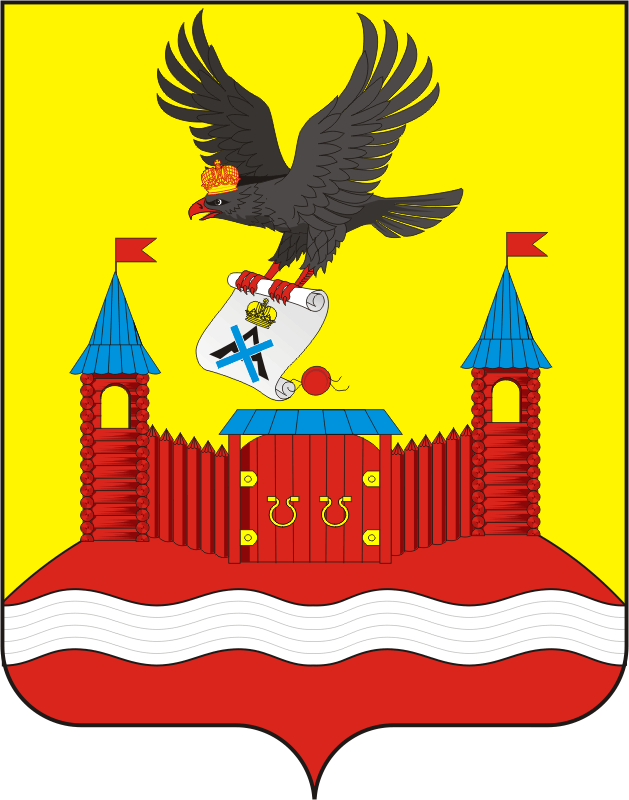 Об образовании рабочей группы по подготовке очередного заседания Совета депутатов  муниципального образования Новочеркасский сельсовет Саракташского района Оренбургской области четвёртого созыва и основных документов, регламентирующих работу депутатов сельсоветаРазослано:Суюндукову Н.Ф., администрации сельсовета, официальный сайт администрации сельсовета, прокуратуре района